Multiple Imputation with Missing Indicators as Proxies for Unmeasured Variables: Simulation StudySupplemental MaterialMatthew Sperrin and Glen P. Martin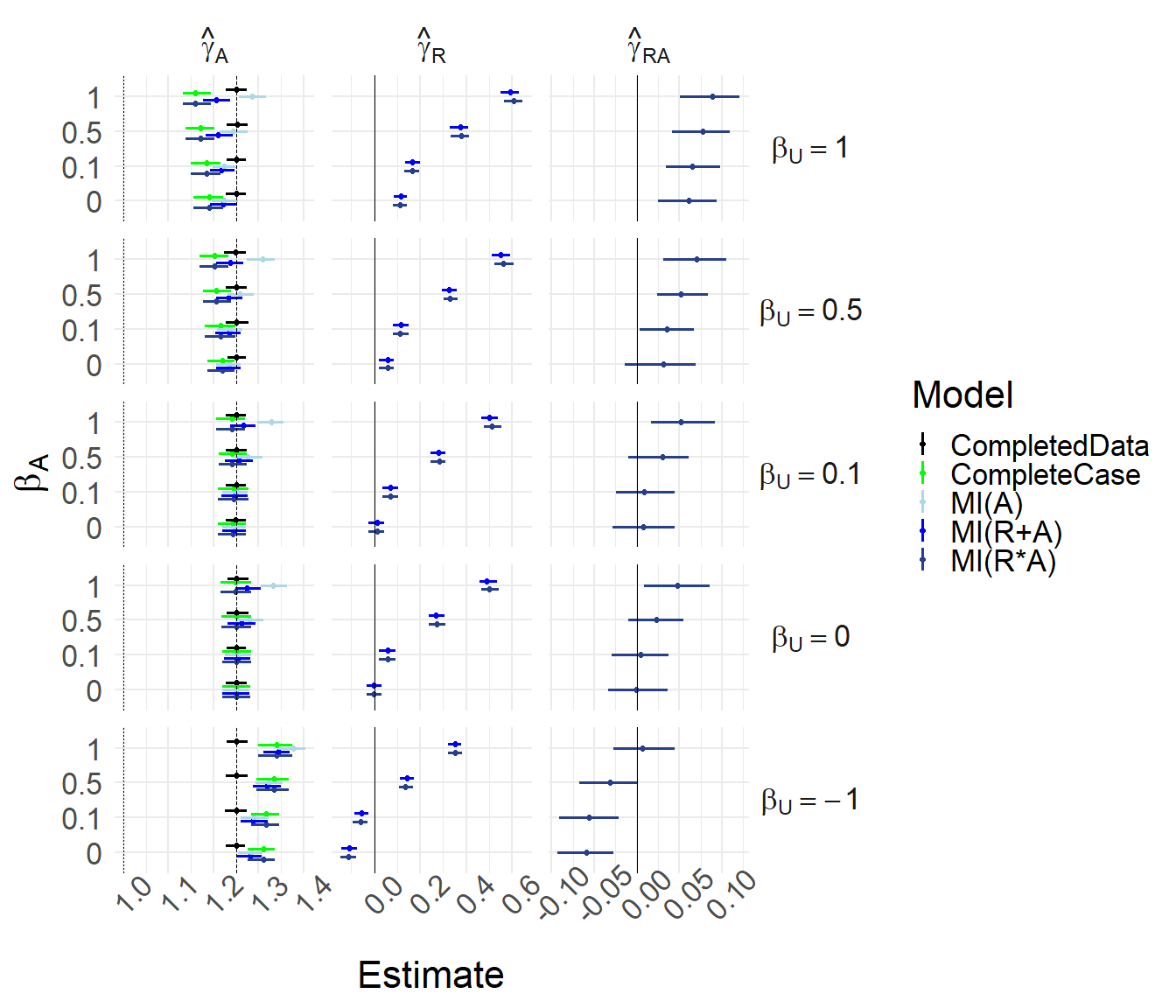 Figure S1: Results for scenarios (iv) and (v), with . Mean of estimated coefficients across simulations; error bars are 2.5th the 97.5th percentiles. Columns are different parameter estimates, rows are different values of . Within each graph, the y-axis varies .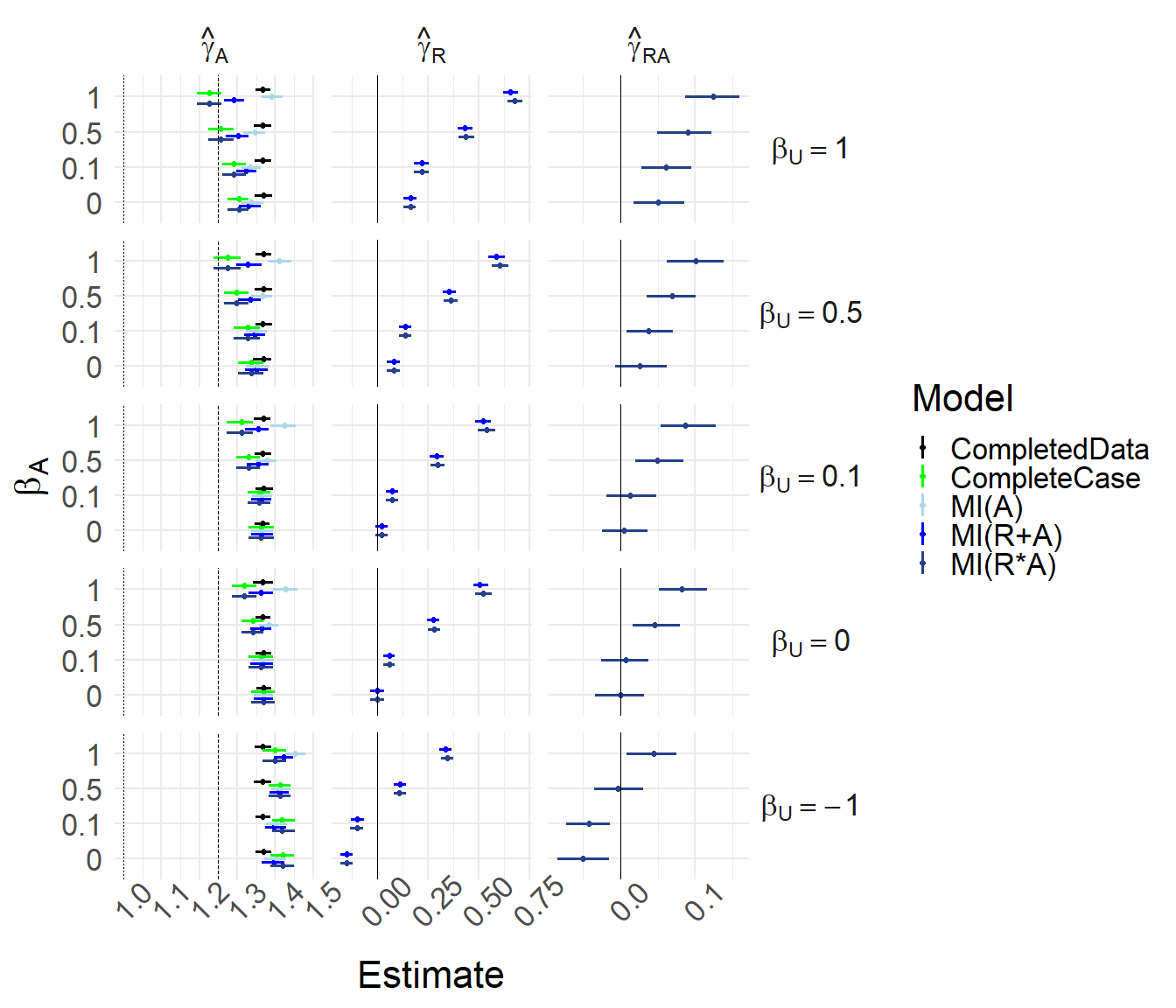 Figure S2: Results for scenario (vi), with . Mean of estimated coefficients across simulations; error bars are 2.5th the 97.5th percentiles. Columns are different parameter estimates, rows are different values of . Within each graph, the y-axis varies .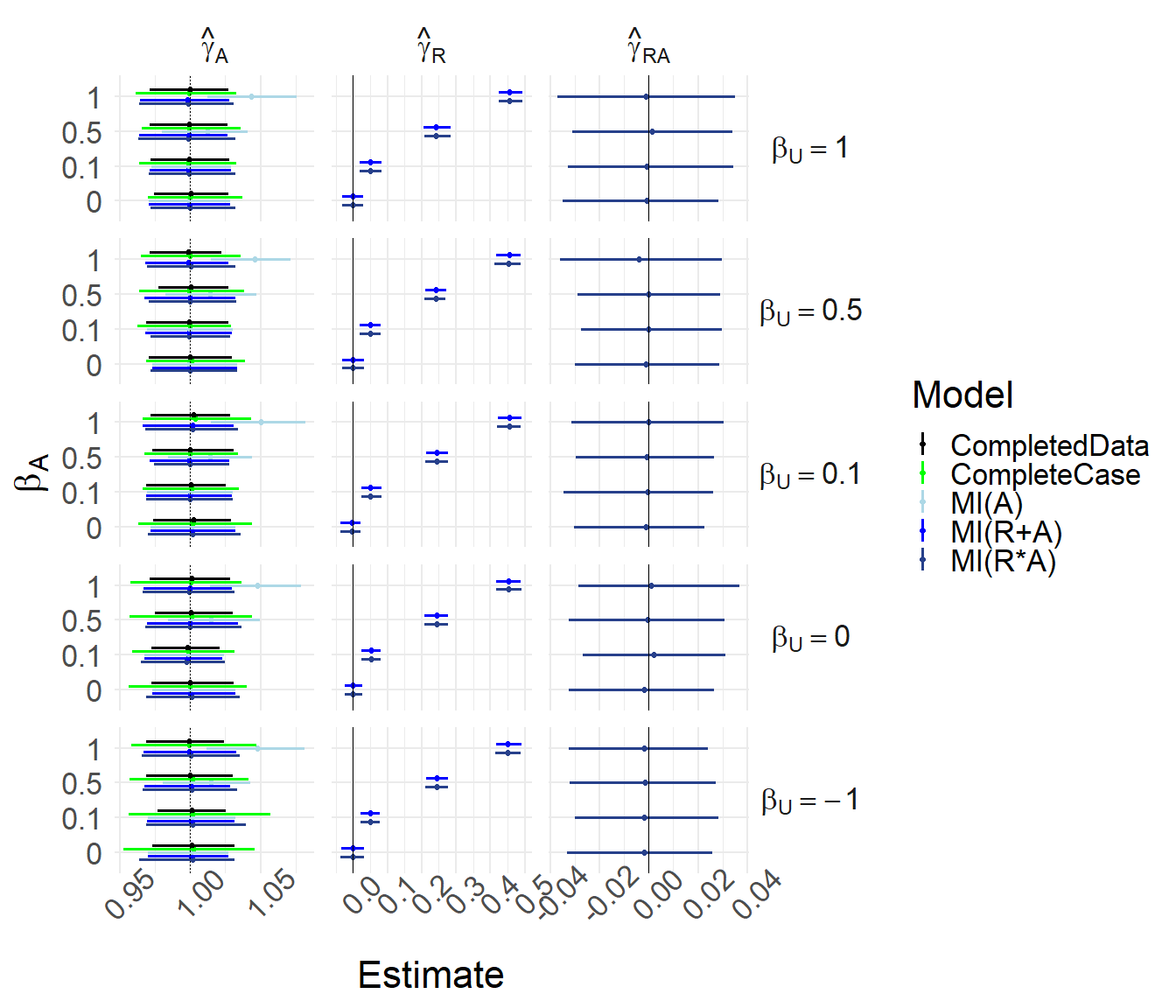 Figure S3: Results for scenario (vi-U), with . Mean of estimated coefficients across simulations; error bars are 2.5th the 97.5th percentiles. Columns are different parameter estimates, rows are different values of . Within each graph, the y-axis varies .Supplementary TablesTable S1 (relates to Figure 2): Results for scenarios (i)-(iii), with . Mean estimate of , width of confidence interval and coverage, for each simulation configuration (rows) and each missing data method (columns). Table S2 (relates to Figure 3): Results for scenarios (i)-(iii), with . Mean estimate of , width of confidence interval and coverage, for each simulation configuration (rows) and each missing data method (columns).Table S3 (relates to Figure 4): Results for scenarios (i-U)-(iii-U), with . Mean estimate of , width of confidence interval and coverage, for each simulation configuration (rows) and each missing data method (columns).Table S4 (relates to Figure 5): Results for scenarios (iv) and (v), with . Mean estimate of , width of confidence interval and coverage, for each simulation configuration (rows) and each missing data method (columns).Table S5 (relates to Figure 6): Results for scenarios (iv-U) and (v-U), with . Mean estimate of , width of confidence interval and coverage, for each simulation configuration (rows) and each missing data method (columns).Table S6 (relates to Figure 7): Results for scenario (vi), with  and . Mean estimate of , width of confidence interval and coverage, for each simulation configuration (rows) and each missing data method (columns).Table S7 (relates to Figure S1): Results for scenarios (iv) and (v), with . Mean estimate of , width of confidence interval and coverage, for each simulation configuration (rows) and each missing data method (columns).Table S8 (relates to Figure S2): Results for scenario (vi), with  and . Mean estimate of , width of confidence interval and coverage, for each simulation configuration (rows) and each missing data method (columns).Table S9 (relates to Figure S3): Results for scenario (vi-U), with  and . Mean estimate of , width of confidence interval and coverage, for each simulation configuration (rows) and each missing data method (columns).Completed DataCompleted DataCompleted DataComplete CaseComplete CaseComplete CaseMI(A)MI(A)MI(A)MI(R+A)MI(R+A)MI(R+A)MI(R*A)MI(R*A)MI(R*A)Simulation ParametersEstWidthCovEstWidthCovEstWidthCovEstWidthCovEstWidthCov 1,   11.2000.0380.0001.1910.0540.0001.2000.0490.0001.1900.0490.0001.1910.0540.000 1,   0.51.1990.0380.0001.1970.0540.0001.1990.0490.0001.1960.0490.0001.1970.0540.000 1,   0.11.1990.0380.0001.1990.0540.0001.1990.0490.0001.1990.0490.0001.1990.0540.000 1,   01.2010.0380.0001.2000.0540.0001.2010.0500.0001.2010.0500.0001.2000.0540.000 1,   -11.1990.0380.0001.1890.0540.0001.1980.0490.0001.1890.0490.0001.1890.0540.000 1, 1.2000.0380.0001.0010.0560.9451.2010.0490.0001.0000.0490.9501.0010.0560.940 0.5,   11.1170.0420.0001.1100.0600.0001.1160.0530.0001.1090.0530.0001.1100.0600.000 0.5,   0.51.1180.0420.0001.1160.0600.0001.1180.0530.0001.1170.0530.0001.1160.0600.000 0.5,   0.11.1180.0420.0001.1180.0600.0001.1180.0540.0001.1170.0540.0001.1180.0600.000 0.5,   01.1170.0420.0001.1180.0600.0001.1170.0520.0001.1170.0520.0001.1180.0600.000 0.5,   -11.1180.0420.0001.1120.0600.0001.1190.0540.0001.1120.0540.0001.1120.0600.000 0.5, 1.1170.0420.0001.0010.0560.9701.1240.0490.0001.0010.0490.9651.0010.0560.970 0.1,   11.0240.0440.4051.0230.0620.6701.0270.0550.4951.0220.0550.6301.0230.0620.670 0.1,   0.51.0250.0440.3701.0240.0620.6951.0250.0550.5951.0240.0550.6351.0240.0620.690 0.1,   0.11.0250.0440.3701.0250.0620.6401.0250.0540.5851.0240.0540.5801.0250.0620.640 0.1,   01.0260.0440.3851.0270.0620.5951.0270.0550.5051.0270.0550.5051.0270.0620.590 0.1,   -11.0250.0440.4201.0240.0620.6951.0280.0540.5051.0240.0540.6301.0240.0620.695 0.1, 1.0250.0440.4001.0000.0550.9701.0700.0490.0001.0000.0490.9401.0000.0550.965 0,   11.0000.0440.9451.0020.0620.9351.0050.0550.9351.0010.0550.9551.0020.0620.935 0,   0.51.0010.0440.9401.0010.0620.9551.0030.0550.9401.0020.0550.9401.0010.0620.955 0,   0.10.9990.0440.9400.9980.0620.9500.9980.0540.9350.9980.0540.9350.9980.0620.950 0,   01.0000.0440.9451.0000.0620.9551.0000.0560.9451.0000.0560.9451.0000.0620.955 0,   -11.0000.0440.9600.9980.0620.9601.0030.0550.9500.9990.0550.9500.9980.0620.960 0, 1.0000.0440.9501.0000.0550.9301.0580.0490.0001.0000.0490.9651.0000.0550.930Completed DataCompleted DataCompleted DataComplete CaseComplete CaseComplete CaseMI(A)MI(A)MI(A)MI(R+A)MI(R+A)MI(R+A)MI(R*A)MI(R*A)MI(R*A)Simulation ParametersEstWidthCovEstWidthCovEstWidthCovEstWidthCovEstWidthCov  1,   11.4510.03901.3920.0560.0001.4210.05101.4110.05101.3920.0570.000  1,   0.51.4500.03901.4220.0560.0001.4340.05101.4320.05101.4220.0560.000  1,   0.11.4510.03901.4450.0560.0001.4470.05101.4470.05101.4450.0560.000  1,   01.4500.03901.4500.0560.0001.4500.05001.4500.05001.4500.0560.000  1,   -11.4500.03901.4900.0550.0001.4810.05001.4720.05001.4900.0550.000  1, 1.4500.03901.0000.0550.9251.3210.05101.1350.04901.0000.0590.950  0.5,   11.3680.04301.3040.0610.0001.3370.05501.3300.05501.3040.0620.000  0.5,   0.51.3680.04301.3370.0610.0001.3520.05501.3500.05501.3370.0620.000  0.5,   0.11.3670.04301.3610.0610.0001.3640.05501.3640.05501.3610.0610.000  0.5,   01.3690.04301.3690.0610.0001.3680.05401.3680.05401.3690.0610.000  0.5,   -11.3690.04301.4210.0610.0001.4030.05401.3960.05401.4210.0600.000  0.5, 1.3680.04301.0010.0550.9351.2440.05001.1360.04901.0010.0590.950  0.1,   11.2750.04501.2120.0630.0001.2460.05601.2430.05601.2120.0640.000  0.1,   0.51.2760.04501.2440.0630.0001.2600.05701.2590.05701.2440.0640.000  0.1,   0.11.2750.04501.2690.0630.0001.2710.05601.2710.05601.2690.0630.000  0.1,   01.2750.04501.2750.0630.0001.2740.05601.2740.05601.2750.0630.000  0.1,   -11.2750.04501.3350.0630.0001.3100.05701.3060.05701.3350.0620.000  0.1, 1.2750.04501.0000.0550.9501.1910.05001.1360.04901.0000.0590.965  0,   11.2510.04501.1900.0630.0001.2240.05601.2210.05601.1900.0640.000  0,   0.51.2510.04501.2190.0630.0001.2350.05601.2350.05601.2190.0640.000  0,   0.11.2490.04501.2430.0640.0001.2460.05601.2460.05601.2430.0640.000  0,   01.2500.04501.2500.0630.0001.2500.05601.2500.05601.2500.0630.000  0,   -11.2500.04501.3100.0630.0001.2840.05601.2810.05601.3100.0620.000  0, 1.2500.04501.0010.0550.9701.1800.04801.1360.04901.0010.0590.975Completed DataCompleted DataCompleted DataComplete CaseComplete CaseComplete CaseMI(A)MI(A)MI(A)MI(R+A)MI(R+A)MI(R+A)MI(R*A)MI(R*A)MI(R*A)Simulation ParametersEstWidthCovEstWidthCovEstWidthCovEstWidthCovEstWidthCov  1,   11.0000.0560.9601.0010.0700.9301.0000.0630.9551.0000.0630.9551.0000.0650.965  1,   0.51.0000.0550.9451.0000.0740.9400.9990.0650.9450.9990.0650.9451.0000.0670.950  1,   0.10.9990.0550.9450.9980.0770.9550.9990.0670.9700.9990.0670.9700.9990.0700.970  1,   01.0000.0550.9450.9990.0790.9401.0000.0660.9601.0000.0660.9600.9990.0710.965  1,   -10.9990.0550.9500.9980.0900.9550.9980.0690.9550.9980.0690.9550.9990.0780.960  0.5,   11.0000.0550.9651.0000.0700.9450.9990.0640.9550.9990.0640.9551.0000.0660.955  0.5,   0.51.0000.0550.9401.0010.0740.9400.9990.0650.9700.9990.0650.9701.0000.0680.955  0.5,   0.11.0020.0560.9451.0020.0780.9151.0010.0670.9601.0010.0670.9601.0020.0710.960  0.5,   01.0000.0550.9451.0000.0780.9401.0000.0660.9651.0000.0660.9651.0010.0710.955  0.5,   -11.0010.0550.9451.0030.0900.9401.0000.0690.9751.0000.0690.9751.0020.0790.985  0.1,   11.0000.0550.9401.0000.0700.9501.0000.0640.9451.0000.0640.9451.0000.0650.960  0.1,   0.51.0000.0550.9450.9990.0740.9800.9990.0660.9650.9990.0660.9600.9990.0680.960  0.1,   0.11.0000.0550.9651.0010.0770.9450.9990.0660.9650.9990.0660.9701.0000.0700.975  0.1,   01.0010.0550.9401.0030.0780.9601.0010.0670.9701.0010.0670.9701.0020.0720.970  0.1,   -10.9990.0550.9450.9980.0900.9650.9990.0710.9800.9990.0710.9800.9990.0800.975  0,   11.0010.0550.9501.0020.0700.9251.0010.0630.9451.0010.0630.9451.0020.0650.955  0,   0.51.0010.0550.9401.0000.0740.9501.0010.0640.9651.0010.0640.9651.0010.0680.970  0,   0.11.0000.0550.9400.9990.0770.9450.9980.0650.9700.9980.0650.9700.9990.0700.960  0,   01.0010.0560.9601.0020.0780.9551.0010.0660.9751.0010.0670.9751.0010.0710.965  0,   -11.0000.0550.9250.9990.0900.9401.0000.0700.9551.0000.0700.9550.9990.0790.975Completed DataCompleted DataCompleted DataComplete CaseComplete CaseComplete CaseMI(A)MI(A)MI(A)MI(R+A)MI(R+A)MI(R+A)MI(R*A)MI(R*A)MI(R*A)Simulation ParametersEstWidthCovEstWidthCovEstWidthCovEstWidthCovEstWidthCov  1,  01.0000.0440.9451.0020.0620.9351.0050.0550.9351.0010.0550.9551.0020.0620.935  1,  0.11.0010.0440.9650.9950.0620.9651.0020.0540.9450.9940.0540.9400.9950.0620.965  1,  0.51.0010.0440.9700.9730.0630.6201.0030.0570.9400.9730.0560.5350.9730.0630.620  1,  11.0000.0440.9650.9540.0670.2601.0230.0610.6750.9540.0600.1800.9540.0670.260  0.5,  01.0010.0440.9401.0010.0620.9551.0030.0550.9401.0020.0550.9401.0010.0620.955  0.5,  0.11.0000.0440.9500.9970.0620.9550.9990.0550.9700.9960.0550.9650.9970.0620.955  0.5,  0.50.9980.0440.9300.9840.0640.8101.0050.0580.9350.9840.0570.7900.9840.0640.810  0.5,  11.0020.0440.9400.9760.0680.6951.0360.0610.3800.9760.0610.6350.9760.0680.690  0.1,  00.9990.0440.9400.9980.0620.9500.9980.0540.9350.9980.0540.9350.9980.0620.950  0.1,  0.11.0010.0440.9601.0020.0620.9651.0020.0550.9301.0010.0550.9351.0020.0620.960  0.1,  0.51.0000.0440.9550.9980.0640.9251.0120.0570.8450.9970.0570.9400.9980.0640.925  0.1,  11.0010.0440.9550.9950.0680.9451.0470.0620.1600.9970.0610.9400.9950.0680.945  0,  01.0000.0440.9451.0000.0620.9551.0000.0560.9451.0000.0560.9451.0000.0620.955  0,  0.11.0010.0440.9451.0000.0620.9451.0010.0550.9551.0000.0550.9501.0000.0620.945  0,  0.50.9990.0440.9300.9990.0640.9601.0130.0550.8450.9990.0550.9350.9990.0640.960  0,  11.0010.0440.9501.0010.0680.9601.0480.0620.1101.0000.0610.9451.0010.0680.960  -1,  01.0000.0440.9600.9980.0620.9601.0030.0550.9500.9990.0550.9500.9980.0620.960  -1,  0.11.0000.0440.9301.0060.0620.9201.0070.0550.9251.0060.0550.9251.0060.0620.925  -1,  0.51.0000.0440.9551.0280.0630.6101.0310.0560.4251.0280.0560.5151.0280.0630.610  -1,  11.0000.0440.9351.0470.0670.2451.0710.0600.0101.0460.0600.1901.0470.0670.250Completed DataCompleted DataCompleted DataComplete CaseComplete CaseComplete CaseMI(A)MI(A)MI(A)MI(R+A)MI(R+A)MI(R+A)MI(R*A)MI(R*A)MI(R*A)Simulation ParametersEstWidthCovEstWidthCovEstWidthCovEstWidthCovEstWidthCov  1,  01.0010.0550.9501.0020.0700.9251.0010.0630.9451.0010.0630.9451.0020.0650.955  1,  0.11.0000.0550.9651.0000.0700.9601.0000.0630.9701.0000.0630.9701.0010.0660.980  1,  0.51.0020.0550.9451.0020.0730.9451.0160.0650.8601.0020.0650.9501.0020.0670.965  1,  10.9990.0560.9551.0010.0780.9501.0450.0700.2800.9990.0700.9701.0000.0720.970  0.5,  01.0010.0550.9401.0000.0740.9501.0010.0640.9651.0010.0640.9651.0010.0680.970  0.5,  0.11.0010.0550.9501.0010.0740.9451.0010.0650.9551.0000.0650.9551.0010.0680.950  0.5,  0.50.9990.0560.9651.0010.0760.9401.0130.0660.8950.9990.0660.9700.9990.0700.960  0.5,  11.0020.0550.9301.0020.0820.9401.0500.0720.2201.0020.0710.9551.0020.0750.950  0.1,  01.0000.0550.9400.9990.0770.9450.9980.0650.9700.9980.0650.9700.9990.0700.960  0.1,  0.11.0030.0550.9451.0030.0780.9401.0020.0660.9501.0020.0660.9501.0030.0700.965  0.1,  0.51.0010.0560.9401.0030.0800.9451.0150.0680.8351.0010.0680.9601.0020.0730.950  0.1,  11.0010.0560.9350.9990.0850.9701.0480.0730.2401.0000.0730.9750.9990.0780.990  0,  01.0010.0560.9601.0020.0780.9551.0010.0660.9751.0010.0670.9751.0010.0710.965  0,  0.11.0010.0560.9250.9990.0790.9351.0010.0660.9601.0000.0660.9550.9990.0710.935  0,  0.50.9990.0550.9350.9980.0810.9351.0130.0680.8800.9980.0680.9450.9990.0730.960  0,  11.0000.0550.9801.0000.0860.9851.0480.0730.2600.9990.0730.9700.9990.0780.985  -1,  01.0000.0550.9250.9990.0900.9401.0000.0700.9551.0000.0700.9550.9990.0790.975  -1,  0.11.0000.0560.9551.0020.0900.9501.0020.0690.9601.0010.0690.9651.0010.0800.970  -1,  0.50.9990.0550.9601.0000.0920.9351.0130.0710.9000.9990.0710.9651.0000.0810.945  -1,  11.0000.0560.9651.0010.0970.9701.0480.0760.3151.0010.0750.9751.0020.0840.990Completed DataCompleted DataCompleted DataComplete CaseComplete CaseComplete CaseMI(A)MI(A)MI(A)MI(R+A)MI(R+A)MI(R+A)MI(R*A)MI(R*A)MI(R*A)Simulation ParametersEstWidthCovEstWidthCovEstWidthCovEstWidthCovEstWidthCov  1,  01.1170.04201.1100.0600.0001.1160.05301.1090.0530.0001.1100.0600.00  1,  0.11.1180.04201.1050.0600.0001.1170.05301.1050.0530.0001.1050.0600.00  1,  0.51.1170.04201.0840.0620.0001.1270.05501.0850.0550.0001.0840.0620.00  1,  11.1180.04201.0650.0660.0251.1580.05901.0650.0590.0051.0650.0660.03  0.5,  01.1180.04201.1160.0600.0001.1180.05301.1170.0530.0001.1160.0600.00  0.5,  0.11.1160.04201.1100.0600.0001.1160.05301.1110.0530.0001.1100.0600.00  0.5,  0.51.1180.04201.1020.0620.0001.1300.05501.1020.0550.0001.1020.0620.00  0.5,  11.1170.04201.0930.0660.0001.1680.05901.0920.0590.0001.0930.0660.00  0.1,  01.1180.04201.1180.0600.0001.1180.05401.1170.0540.0001.1180.0600.00  0.1,  0.11.1180.04201.1170.0600.0001.1180.05201.1170.0520.0001.1170.0600.00  0.1,  0.51.1180.04201.1140.0620.0001.1330.05401.1140.0540.0001.1140.0620.00  0.1,  11.1190.04201.1150.0660.0001.1750.05901.1140.0590.0001.1150.0660.00  0,  01.1170.04201.1180.0600.0001.1170.05201.1170.0520.0001.1180.0600.00  0,  0.11.1160.04201.1140.0600.0001.1160.05401.1150.0540.0001.1140.0600.00  0,  0.51.1190.04201.1180.0620.0001.1360.05501.1180.0550.0001.1180.0620.00  0,  11.1180.04201.1160.0660.0001.1740.05801.1170.0580.0001.1160.0660.00  -1,  01.1180.04201.1120.0600.0001.1190.05401.1120.0540.0001.1120.0600.00  -1,  0.11.1190.04201.1180.0590.0001.1210.05301.1170.0530.0001.1180.0590.00  -1,  0.51.1180.04201.1390.0600.0001.1410.05401.1390.0540.0001.1390.0610.00  -1,  11.1170.04201.1570.0640.0001.1820.05701.1560.0570.0001.1570.0640.00Completed DataCompleted DataCompleted DataComplete CaseComplete CaseComplete CaseMI(A)MI(A)MI(A)MI(R+A)MI(R+A)MI(R+A)MI(R*A)MI(R*A)MI(R*A)Simulation ParametersEstWidthCovEstWidthCovEstWidthCovEstWidthCovEstWidthCov  1,  01.2510.04501.1900.06301.2240.05601.2210.05601.1900.0640  1,  0.11.2500.04501.1840.06301.2240.05701.2170.05701.1840.0640  1,  0.51.2520.04501.1710.06301.2420.05601.2110.05601.1710.0650  1,  11.2500.04501.1600.06601.2850.05901.2060.05901.1600.0670  0.5,  01.2510.04501.2190.06301.2350.05601.2350.05601.2190.0640  0.5,  0.11.2510.04501.2160.06301.2370.05501.2340.05501.2160.0640  0.5,  0.51.2500.04501.2070.06401.2580.05601.2330.05701.2070.0640  0.5,  11.2490.04501.2010.06701.3080.05901.2380.06001.2010.0680  0.1,  01.2490.04501.2430.06401.2460.05601.2460.05601.2430.0640  0.1,  0.11.2500.04501.2440.06301.2500.05601.2480.05601.2440.0640  0.1,  0.51.2510.04501.2420.06401.2760.05701.2570.05701.2420.0640  0.1,  11.2510.04501.2400.06701.3280.06001.2670.06001.2400.0680  0,  01.2500.04501.2500.06301.2500.05601.2500.05601.2500.0630  0,  0.11.2510.04501.2510.06301.2550.05601.2540.05601.2510.0630  0,  0.51.2510.04501.2510.06401.2800.05601.2630.05601.2510.0640  0,  11.2510.04501.2500.06701.3320.05901.2740.05901.2500.0680  -1,  01.2500.04501.3100.06301.2840.05601.2810.05601.3100.0620  -1,  0.11.2500.04501.3160.06301.2890.05601.2880.05601.3160.0620  -1,  0.51.2510.04501.3340.06301.3230.05601.3180.05601.3340.0630  -1,  11.2510.04501.3400.06601.3760.05801.3430.05801.3400.0660Completed DataCompleted DataCompleted DataComplete CaseComplete CaseComplete CaseMI(A)MI(A)MI(A)MI(R+A)MI(R+A)MI(R+A)MI(R*A)MI(R*A)MI(R*A)Simulation ParametersEstWidthCovEstWidthCovEstWidthCovEstWidthCovEstWidthCov  1,  01.3680.04301.3040.06101.3370.05501.3300.05501.3040.0620  1,  0.11.3670.04301.2900.06101.3340.05501.3220.05501.2900.0620  1,  0.51.3670.04301.2550.06201.3470.05601.3020.05601.2550.0630  1,  11.3680.04301.2250.06501.3900.05801.2910.05701.2250.0670  0.5,  01.3680.04301.3370.06101.3520.05501.3500.05501.3370.0620  0.5,  0.11.3680.04301.3270.06101.3510.05501.3460.05501.3270.0620  0.5,  0.51.3690.04301.2980.06201.3660.05601.3340.05601.2980.0630  0.5,  11.3690.04301.2740.06601.4100.05901.3270.05901.2740.0670  0.1,  01.3670.04301.3610.06101.3640.05501.3640.05501.3610.0610  0.1,  0.11.3680.04301.3570.06101.3650.05501.3640.05501.3570.0610  0.1,  0.51.3670.04301.3300.06201.3780.05501.3560.05501.3300.0630  0.1,  11.3680.04301.3100.06501.4240.05901.3550.05901.3100.0660  0,  01.3690.04301.3690.06101.3680.05401.3680.05401.3690.0610  0,  0.11.3700.04301.3630.06101.3670.05501.3660.05501.3630.0610  0,  0.51.3680.04301.3410.06201.3840.05501.3640.05501.3410.0620  0,  11.3680.04301.3190.06501.4270.05801.3620.05901.3190.0660  -1,  01.3690.04301.4210.06101.4030.05401.3960.05401.4210.0600  -1,  0.11.3670.04301.4180.06001.4000.05401.3980.05401.4180.0600  -1,  0.51.3660.04301.4120.06001.4140.05401.4100.05401.4120.0600  -1,  11.3670.04301.3990.06301.4530.05601.4210.05601.3990.0640Completed DataCompleted DataCompleted DataComplete CaseComplete CaseComplete CaseMI(A)MI(A)MI(A)MI(R+A)MI(R+A)MI(R+A)MI(R*A)MI(R*A)MI(R*A)Simulation ParametersEstWidthCovEstWidthCovEstWidthCovEstWidthCovEstWidthCov  1,  01.0000.0550.9651.0000.0700.9450.9990.0640.9550.9990.0640.9551.0000.0660.955  1,  0.10.9990.0550.9350.9990.0700.9500.9990.0630.9600.9990.0630.9600.9990.0650.955  1,  0.50.9990.0550.9450.9990.0710.9501.0120.0640.8600.9990.0640.9550.9990.0660.935  1,  11.0000.0550.9450.9990.0750.9601.0430.0680.3150.9980.0680.9450.9990.0690.960  0.5,  01.0000.0550.9401.0010.0740.9400.9990.0650.9700.9990.0650.9701.0000.0680.955  0.5,  0.10.9990.0550.9451.0000.0740.9451.0000.0640.9550.9990.0640.9600.9990.0670.965  0.5,  0.51.0000.0550.9650.9990.0740.9501.0140.0660.8751.0000.0660.9501.0000.0690.970  0.5,  10.9990.0550.9551.0000.0780.9651.0460.0700.2750.9990.0700.9751.0000.0720.970  0.1,  01.0020.0560.9451.0020.0780.9151.0010.0670.9601.0010.0670.9601.0020.0710.960  0.1,  0.11.0000.0550.9551.0010.0770.9701.0000.0660.9701.0000.0660.9701.0000.0700.985  0.1,  0.51.0000.0550.9401.0000.0780.9751.0140.0670.8800.9990.0660.9751.0000.0700.985  0.1,  11.0020.0550.9351.0040.0810.9501.0500.0710.2351.0010.0700.9601.0020.0730.975  0,  01.0000.0550.9451.0000.0780.9401.0000.0660.9651.0000.0660.9651.0010.0710.955  0,  0.10.9980.0560.9600.9990.0780.9650.9990.0660.9700.9980.0660.9700.9970.0710.970  0,  0.51.0010.0550.9101.0010.0780.9201.0140.0680.8801.0000.0680.9351.0000.0710.950  0,  11.0010.0550.9351.0000.0820.9501.0480.0720.2351.0000.0720.9850.9990.0740.980  -1,  01.0010.0550.9451.0030.0900.9401.0000.0690.9751.0000.0690.9751.0020.0790.985  -1,  0.11.0010.0550.9701.0020.0900.9351.0010.0700.9651.0010.0700.9551.0020.0790.955  -1,  0.51.0000.0550.9251.0020.0890.9551.0140.0710.9201.0000.0710.9751.0010.0780.965  -1,  11.0000.0550.9450.9990.0910.9451.0480.0750.2500.9990.0740.9651.0000.0800.965